Кинезиологические упражнения для начальной школы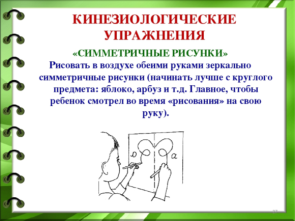 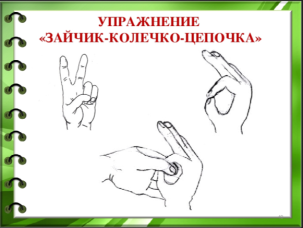 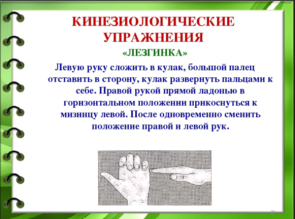 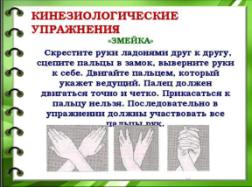 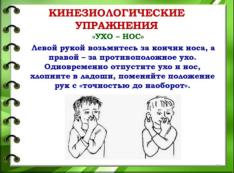 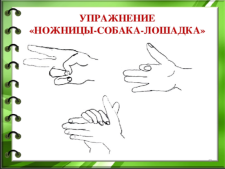 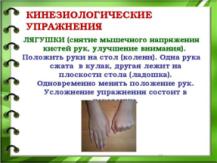 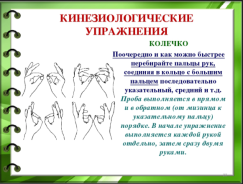 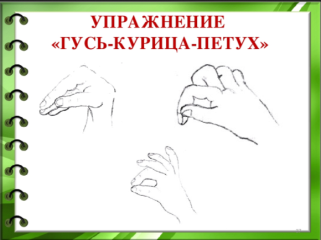 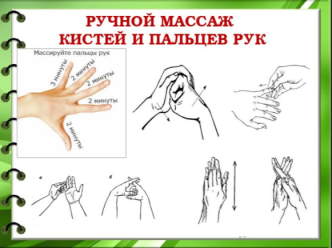 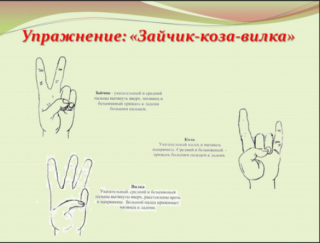 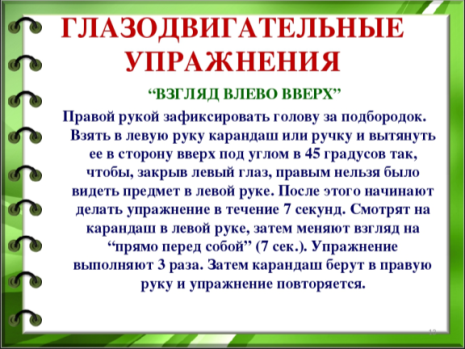 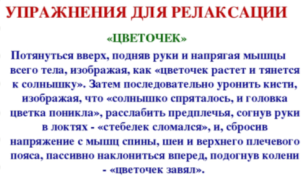 